Расписание обучений для детей от 1 года до 2х лет на тему: "Весна пришла"Зарядка для пальчиковhttps://yandex.ru/video/touch/preview?filmId=9130409772352162254&path=wizard&service=video.yandex&uuid=7fa0cffab9e275be712bd50d36d97060&ui=webmobileapp.yandex&text=%D1%83%D1%82%D1%80%D0%B5%D0%BD%D0%BD%D1%8F%D1%8F%20%D0%B7%D0%B0%D1%80%D1%8F%D0%B4%D0%BA%D0%B0%20%D0%B4%D0%BB%D1%8F%20%D0%BF%D0%B0%D0%BB%D1%8C%D1%87%D0%B8%D0%BA%D0%BE%D0%B2%20%D0%B4%D0%BB%D1%8F%202%20%D0%BB%D0%B5%D1%82&noreask=1&parent-reqid=1588013074100800-509448175175414053000121-production-app-host-man-web-yp-66&redircnt=1588013155.1Развитие движений и эстафета для ребенка 2 летhttps://yandex.ru/video/touch/preview?filmId=4994877286685796435&path=wizard&service=video.yandex&uuid=7fa0cffab9e275be712bd50d36d97060&ui=webmobileapp.yandex&text=%D1%80%D0%B0%D0%B7%D0%B2%D0%B8%D1%82%D0%B8%D0%B5%20%D0%B4%D0%B2%D0%B8%D0%B6%D0%B5%D0%BD%D0%B8%D0%B9%20%D0%B8%20%D1%8D%D1%81%D1%82%D0%B0%D1%84%D0%B5%D1%82%D0%B0%20%D0%B4%D0%BB%D1%8F%20%D1%80%D0%B5%D0%B1%D0%B5%D0%BD%D0%BA%D0%B0%202%20%D0%BB%D0%B5%D1%82&noreask=1&parent-reqid=1588013867076355-756762493737717489502045-production-app-host-man-web-yp-302&redircnt=1588013951.1Опыты с мыльными пузырямиhttps://yandex.ru/video/touch/preview?filmId=8883226498511725542&path=wizard&service=video.yandex&uuid=7fa0cffab9e275be712bd50d36d97060&ui=webmobileapp.yandex&text=%D0%BE%D0%BF%D1%8B%D1%82%D1%8B%20%D1%81%20%D0%BC%D1%8B%D0%BB%D1%8C%D0%BD%D1%8B%D0%BC%D0%B8%20%D0%BF%D1%83%D0%B7%D1%8B%D1%80%D1%8F%D0%BC%D0%B8%20%D0%B4%D0%BB%D1%8F%20%D0%B4%D0%B5%D1%82%D0%B5%D0%B9%202%20%D0%BB%D0%B5%D1%82&noreask=1&parent-reqid=1588014638946415-1573252833463395772400243-production-app-host-vla-web-yp-156&redircnt=1588014652.1Утренняя зарядкаhttps://yandex.ru/video/touch/preview?filmId=6521350896554943059&path=wizard&service=video.yandex&uuid=7fa0cffab9e275be712bd50d36d97060&ui=webmobileapp.yandex&text=%D1%83%D1%82%D1%80%D0%B5%D0%BD%D0%BD%D1%8F%D1%8F%20%D0%B7%D0%B0%D1%80%D1%8F%D0%B4%D0%BA%D0%B0%20%D0%B4%D0%BB%D1%8F%20%D0%B4%D0%B5%D1%82%D0%B5%D0%B9%202%20%D0%BB%D0%B5%D1%82&noreask=1&parent-reqid=1588014958739688-6705278206124340800289-production-app-host-vla-web-yp-240&redircnt=1588014970.1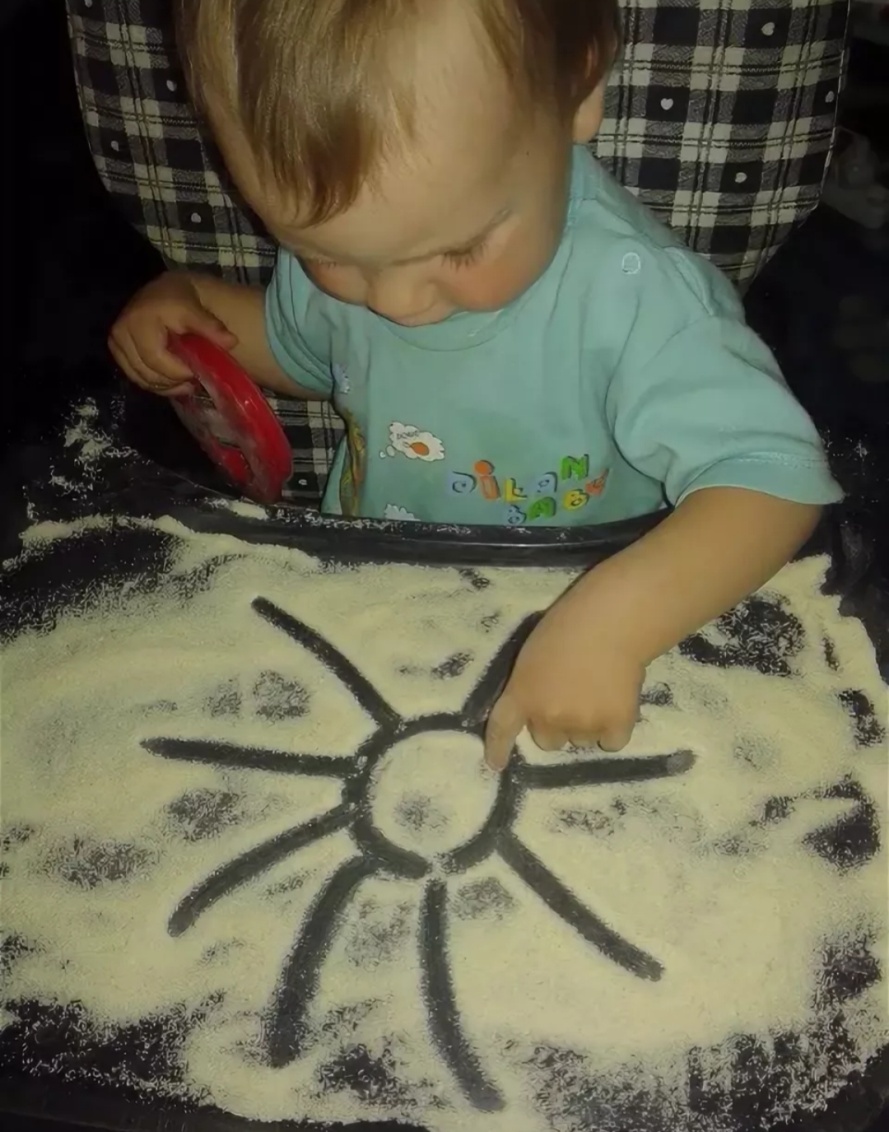 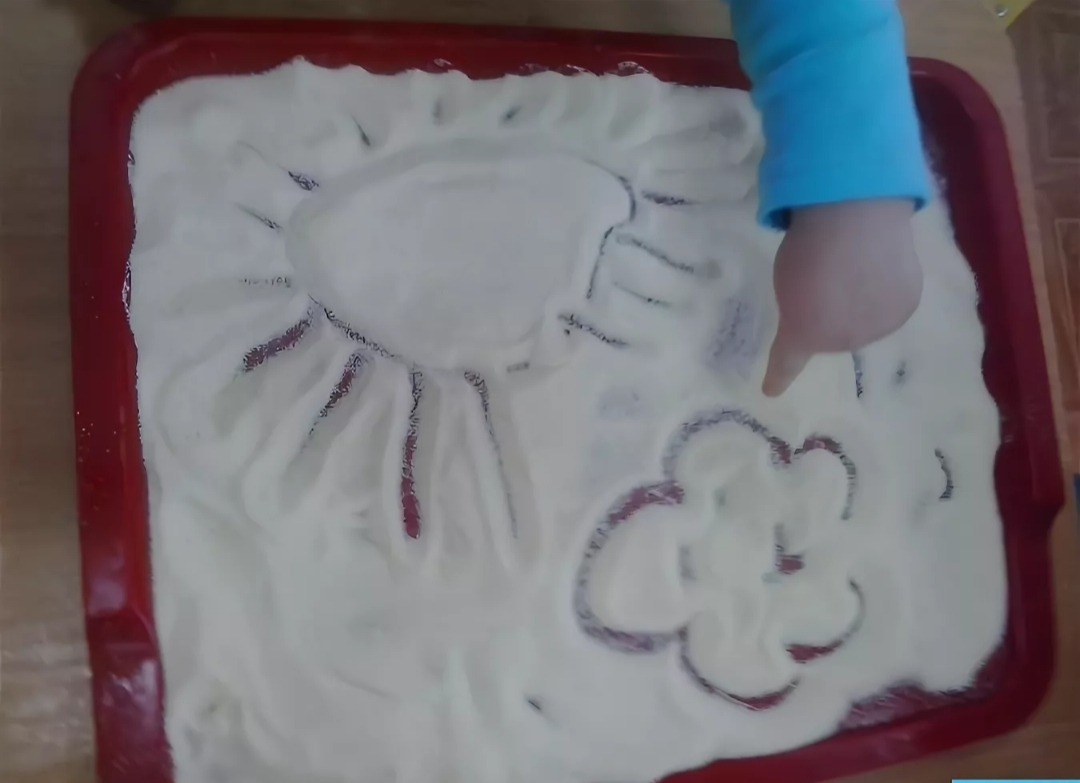 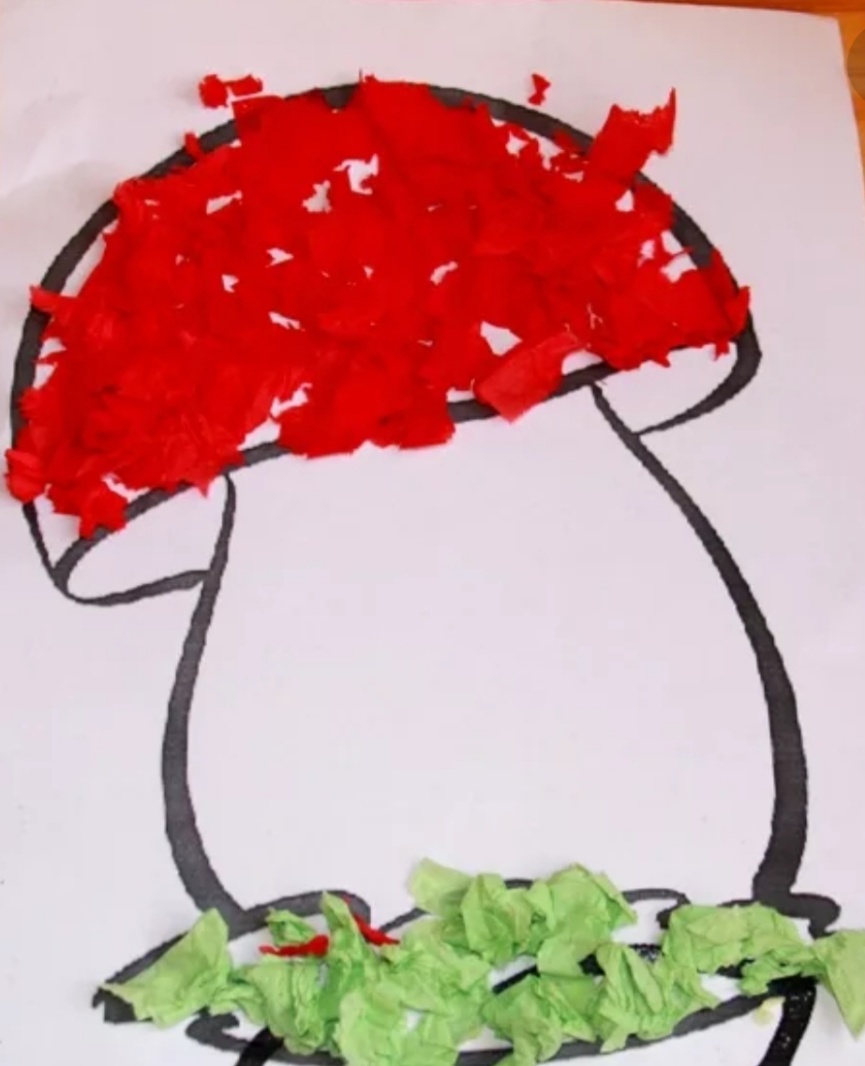 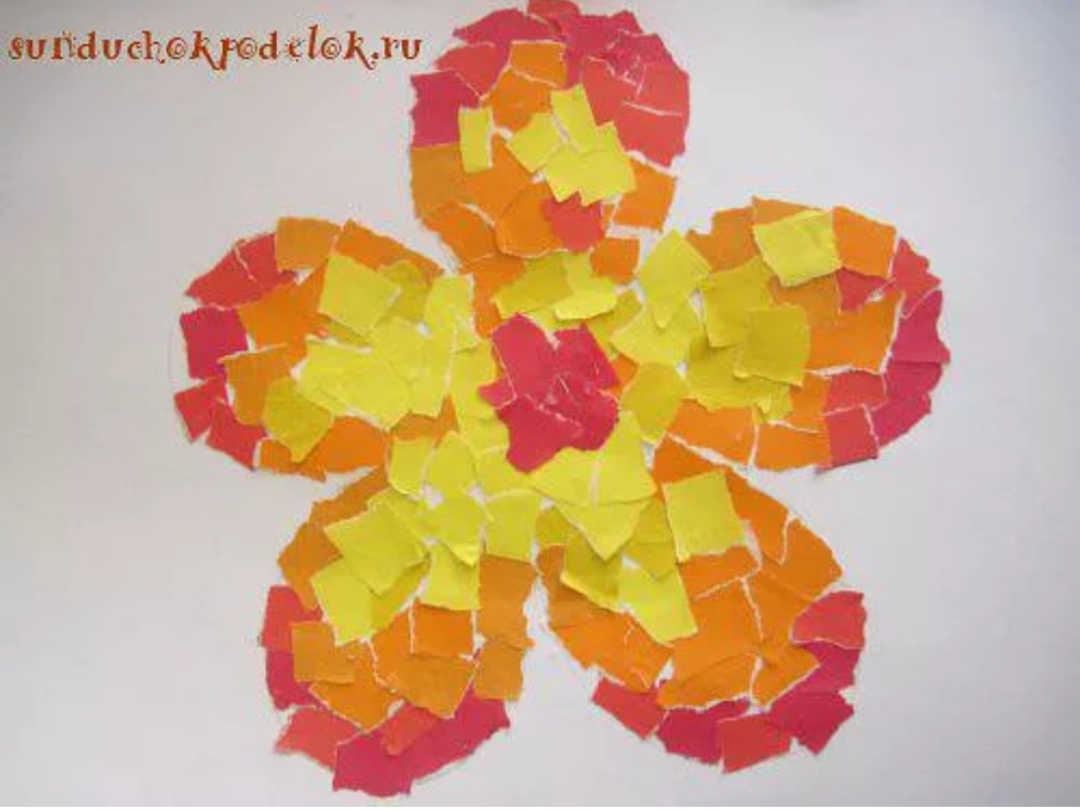 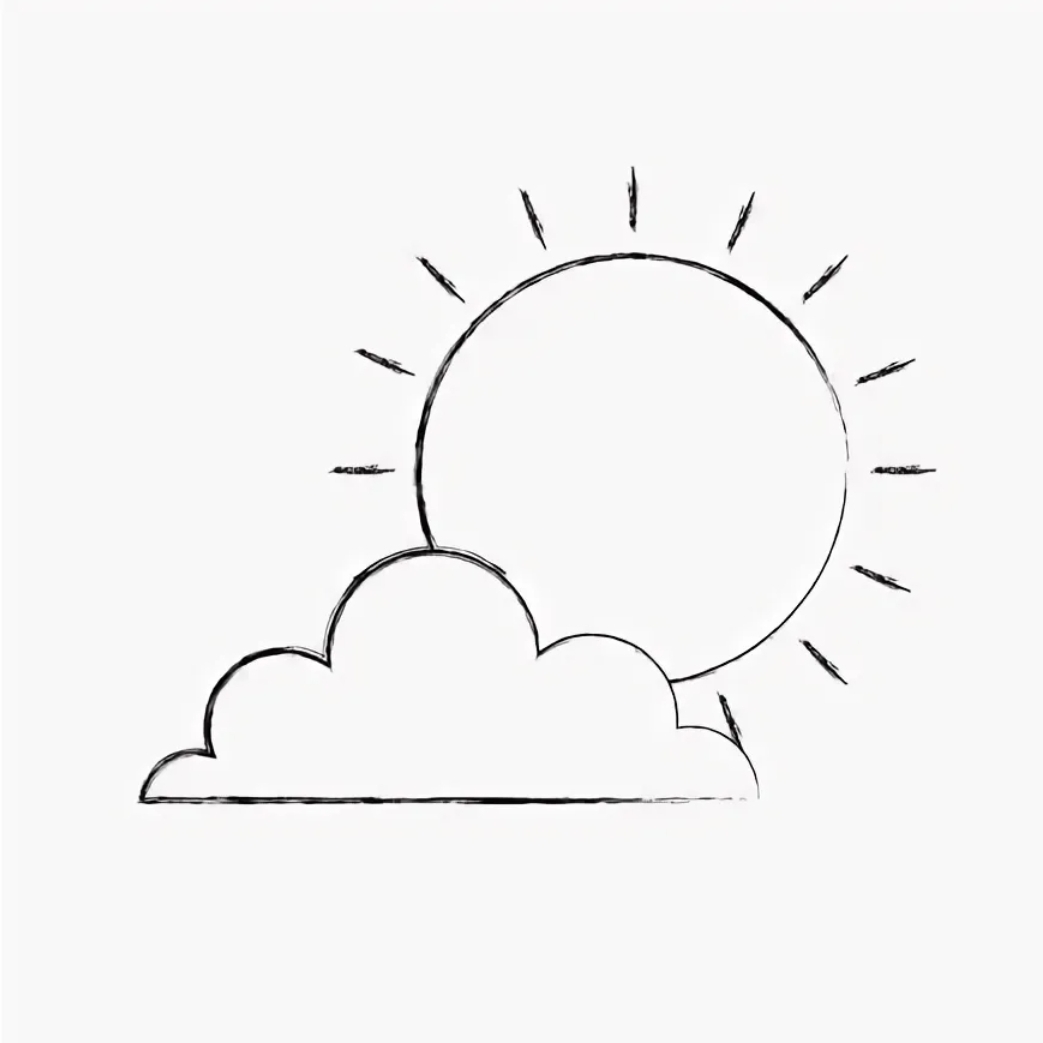 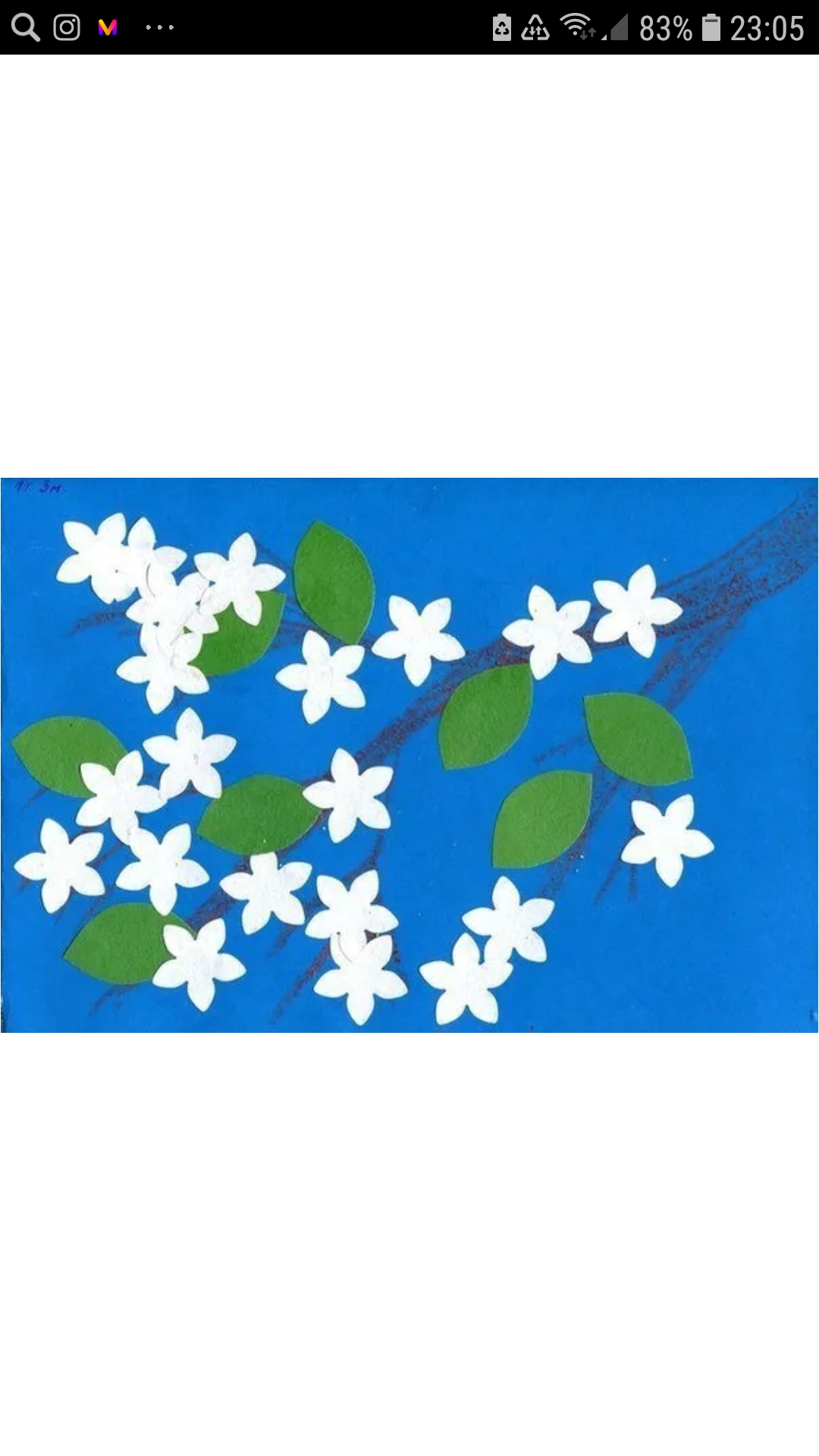 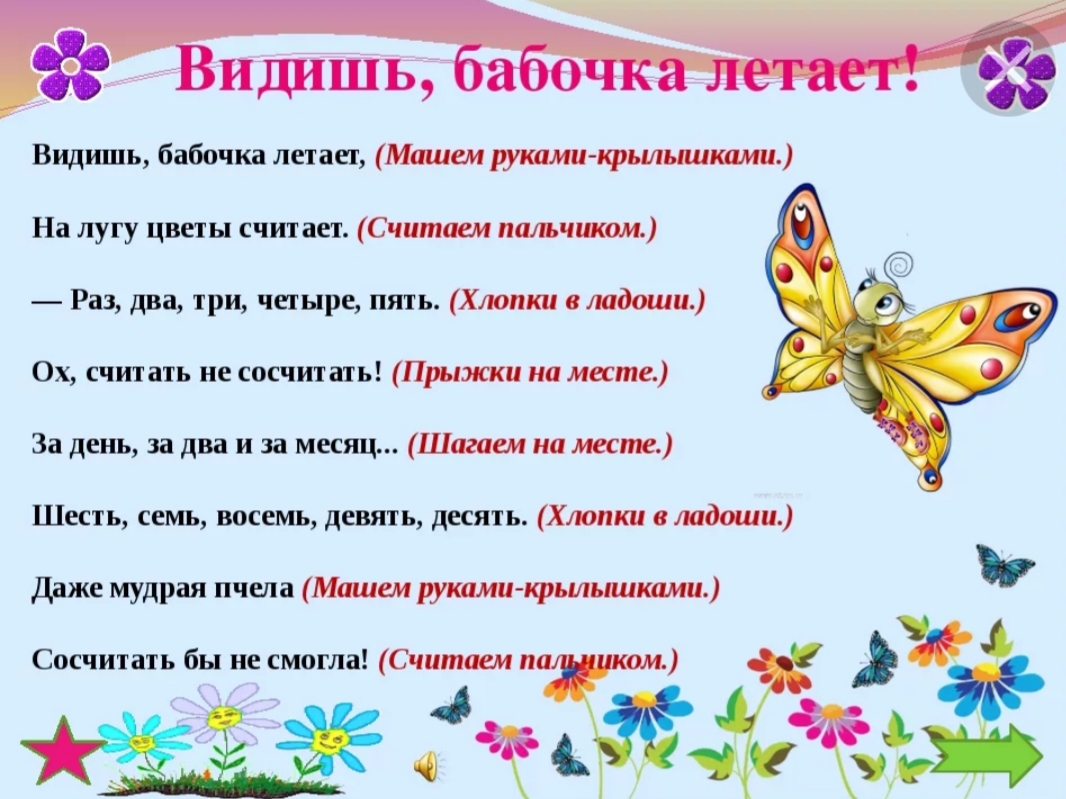 День неделиНепрерывная образовательная деятельностьПОНЕДЕЛЬНИКВремя свободное, по комфорту ребенка, но желательно в первой половине дня.Время свободное, по комфорту ребенка, но желательно в первой половине дня.Утренняя зарядка https://ja-rastu.ru/poeme/azbuka/944-zaryadka-v-stihah.htmlРазвитие движений и получение положительных эмоций. Аппликация из кусочков рваной салфетки или кусочков цветной бумаги "цветы на траве" или грибочек" вместе с мамой. Пример под таблицей.ВТОРНИКВремя свободное, по комфорту ребенка…Время свободное, по комфорту ребенка…Танец с цветочками вместе с мамой. https://www.youtube.com/watch?v=0bCSTCRBP6wПоложительный эмоциональный настрой.Разукрашиваем кистью и красками солнце и облака вместе с мамой.Пример под таблицей.Развитие движений - детская эстафета для самых маленьких вместе с мамой, папой и братишкой, сестренкой.Поделка аппликация  "цветущая веточка" (заранее подготовленные цветы и листочки). Дети используют клей карандаш. Развитие художественно-эстетического восприятия.СРЕДА Время свободное, по комфорту ребенка.Время свободное, по комфорту ребенка.Развитие движений - детская эстафета для самых маленьких вместе с мамой, папой и братишкой, сестренкой.Поделка аппликация  "цветущая веточка" (заранее подготовленные цветы и листочки). Дети используют клей карандаш. Развитие художественно-эстетического восприятия.СРЕДА Время свободное, по комфорту ребенка.Время свободное, по комфорту ребенка.Зарядка для пальчиков. Игра с мыльными пузырями.  Дети учатся дуть и в игре развивают речевой аппарат.ЧЕТВЕРГ Время свободное, по комфорту ребенка.Время свободное, по комфорту ребенка.Зарядка для пальчиков. Игра с мыльными пузырями.  Дети учатся дуть и в игре развивают речевой аппарат.Утренняя зарядка "Попрыгаем".Рисуем "весну" на подносе с манной крупой : солнце, цветочек, облачко....ПЯТНИЦА Время свободное, по комфорту ребенка.Время свободное, по комфорту ребенка.Утренняя зарядка "Попрыгаем".Рисуем "весну" на подносе с манной крупой : солнце, цветочек, облачко....